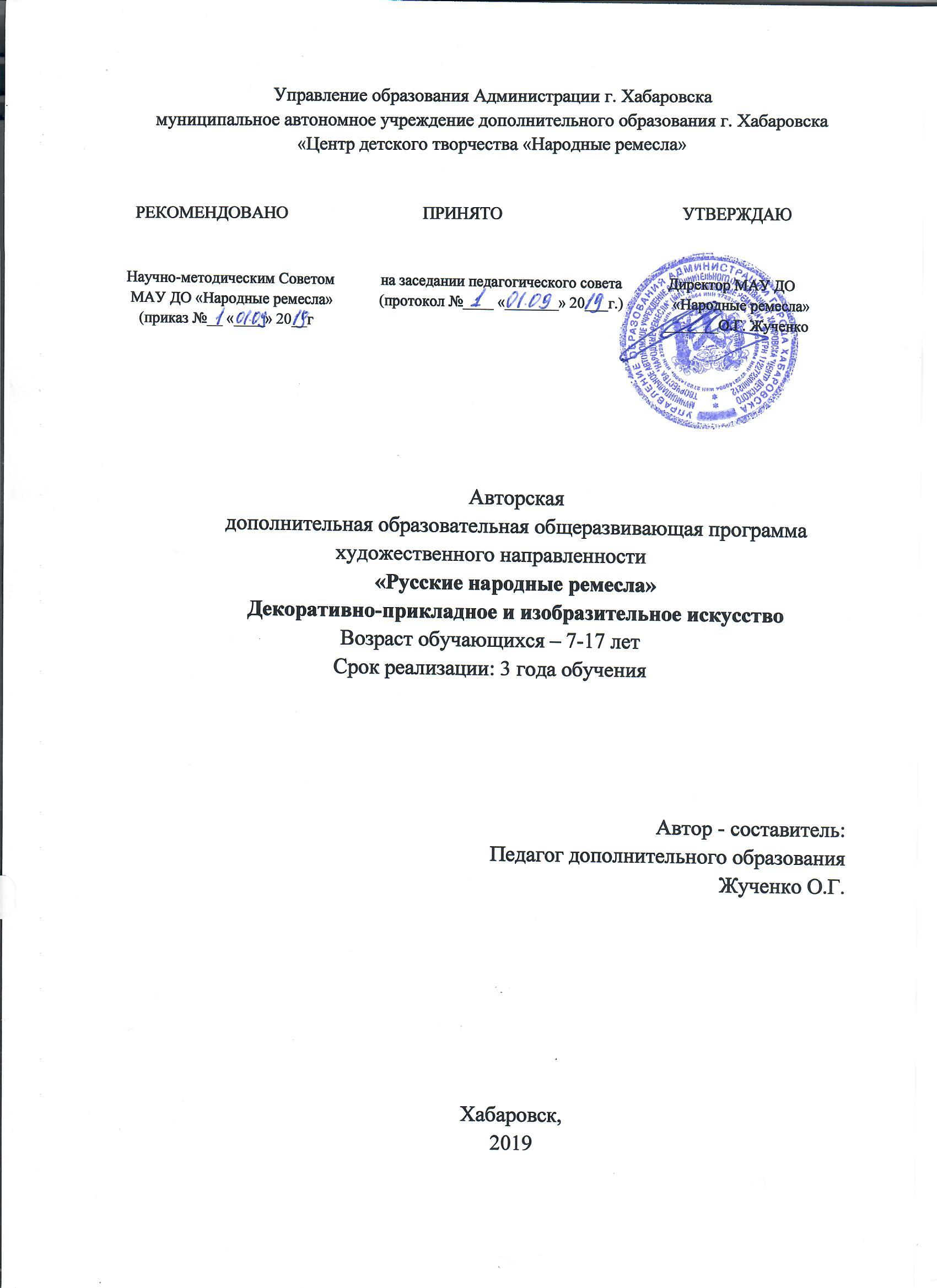 Пояснительная запискаДополнительная общеобразовательная общеразвивающая программа «Русские народные ремесла» была разработана и утверждена Хабаровским городским научно-методическим центром для детей младшего и среднего школьного возраста в учреждениях дополнительного образования. Эта программа прошла многолетнюю апробацию, в 2012 и 2016 году были внесены дополнения и изменения. Свидетельство об утверждении авторской программы от 22 января 2016г. № 01-16 МАУ ЦРО г. Хабаровск. Содержание программы продолжает совершенствоваться автором в соответствии социального заказа, российскими традициям и культурно-национальным особенностям региона. Ключевые компетентности программы: лично-ориентированная, социально-гражданская, концепция.Стратегические документы: Программа составлена в соответствии с требованиями следующих нормативных документов:Федеральный закон Российской Федерации от 29.12.2012 № 273-ФЗ «Об образовании в Российской Федерации»; приказ Министерства образования и науки Российской Федерации от 09.11.2018 № 196 «Об утверждении порядка организации и осуществления образовательной деятельности по дополнительным общеобразовательным программам»;Методические рекомендации по проектированию дополнительных общеразвивающих программ, направленные письмом Минобрнауки России от 18.11.2015. № 09-3242Приказ Министерства просвещения РФ от 9ноября 2018г. № 196;Концепция развития дополнительного образования от 4 сентября 2014 г.; 1726-р;Постановление Главного государственного санитарного врача Российской Федерации от 04.07.2014 № 41 «Об утверждении СанПиП 2.4.4.3172-14 «Санитарно-эпидемиологические требования к устройству, содержанию и организации режима работы образовательных организаций дополнительного образования детей» (зарегистрировано в Минюсте РФ 20.08.2014, peг. № 33660); Постановление Главного государственного санитарного врача РФ от 10 июля 2015ш. № 26 «Об утверждении СарПин 2.4.2.3286-15 «Санитарно- эпидемиологические требования к устройству, содержанию и организации режима работы образовательных организаций, осуществляющих деятельность по адаптированным основным общеобразовательным программам для обучающихся с ограниченными возможностями»Правилами персонифицированного финансирования дополнительного образования детей в Хабаровском крае;Муниципальное задание на 2019 год и плановый период 2020 и 2021 годов от 29.12.2018г.Устав и программа развития МАУ ДО «Народные ремесла». Программа находится в соответствии с направленностью и профилем МАУ ДО центра детского творчества «Народные ремесла» и во взаимосвязи с другими направлениями: «Человек и природа», «Человек и здоровье», «Человек и искусство», «Человек и история», «Человек и семья».Уровень программы: Авторская интегрированная программа художественного направления имеет базовый уровень и включает обучение основам изобразительной грамоты и декоративно-прикладного творчества как изготовления изделий из природных материалов через творческое знакомство с традициями русской народной культуры.Профиль программы направлен на обеспечение дополнительной теоретической и практической подготовки, развитие компетенций по изобразительному искусству и декоративно-прикладному творчеству, приобретение навыков работы с природными материалами, используя дидактический принцип – от простых к более сложным народным ремеслам.Направленность: художественная.По степени авторства: авторскаяПрограмма предназначена для всех обучающихся и одаренных детей, а также детей с различными ограниченными возможностями здоровья.Знание истоков отечественной культуры, нравов и обычаев своего народа поможет понять и объяснить многие моменты истории страны, судьбы поколений. Стремясь вызвать интерес к истории и культуре, натолкнуть на размышления о нитях, связывающих, прошлое с настоящим и создана эта  программа. Чтобы посмотреть на себя, как на  прямых потомков наследников крестьянской России.Содержание программы нацелено на формирование культуры творческой личности, на приобщение обучающихся к общечеловеческим ценностям через собственное творчество и освоение опыта прошлого. Содержание программы расширяет представления о видах, жанрах изобразительного и декоративно-прикладного искусства, стилях, знакомит с техниками художественной деятельности, формирует чувство гармонии и эстетического вкуса.АКТУАЛЬОСТЬ ПРОГРАММЫАктуальность программы в	целевой установке и структуре программы.  Программа опирается на современную лично-ориентированную концепцию российского образования и направлена на развитие личности ребенка с учетом его индивидуальных возможностей и способностей. Содержание программы позволяет включать в образовательный процесс детей, как с ограниченными возможностями, так и детей, имеющих повышенный уровень художественных способностей. Программа поддерживается дополнительными программами для сопровождения одаренных и талантливых детей во время школьных каникул.Личностно-ориентированный подход к организации образовательной среды позволяет в студии строить отношения «педагог – обучающийся» на принципах сотрудничества. Важнейшими формами активизации учебно-воспитательного процесса является: организация встреч и бесед с народными мастерами, художниками, различными интересными людьми. Своеобразными формами занятий является - проведение праздников, в том числе и костюмированных фольклорных праздников, посиделок, организация игровых занятий, занятий - сказок, посещение выставок, мастер-классов художников и др.Анализ существующих программ по изобразительному и декоративно-прикладному искусству свидетельствует о том, что многие  программы построены на основе только лишь технологического принципа, где логика в последовательности изучения тем, разделов заключается в следующем: вводная беседа о каком-то виде декоративно-прикладного искусства, овладение техническими приемами и технологией изготовления, с последующим копированием образцов искусства (от более простых по технологии, к более сложным видам)в заключительной части предлагается выполнить самостоятельную творческую работу.	С одной стороны, можно согласиться со структурой построения таких программ, но с другой стороны – не устраивает односторонний подход в обучении, который направлен только на выработку технологических навыков и умений у ребенка.Необходимо вводить такие разделы, которые наряду с ремесленными навыками, могли бы развить у ребенка и творческие способности.Изобразительная и декоративно-прикладная деятельность для детей младшего и среднего возраста обладает значительными воспитательными и развивающими возможностями, способствует развитию фантазии и воображения, внимания, наблюдательности, пространственного представления, зрительной памяти, абстрактного, логического и эмоционального мышления. Эти личностные данные необходимы обучающихся в будущем в различных областях деятельности.  Одаренные дети, получив основы профессиональной деятельности, смогут продолжить свое дальнейшее обучение в средних и высших профессиональных учебных заведениях по различным художественно-творческим специальностям.Новизна программы заключается в ее комплексном подходе к возрождению русской художественной культуры на основе изучения традиций в ремеслах, праздниках, обрядах, сказаниях, верованиях, истории и других сторон. Таким образом, русское народное декоративно-прикладное искусство выступает как средство нравственного воспитания личности ребенка, формирования его как русского человека.По форме организации: интегрированная В рамках реализации программы проводятся интегрированные занятия. В группу принимаются все желающие, профессионального отбора обучающихся не производится. Наполняемость учебной группы составляет 10-12 человек, возраст обучающихся 7-17 лет, так как некоторые виды декоративно - прикладного искусства требуют определенных знаний и умений, и работы с инструментами физических способностей, силы и умений, выносливости и усидчивости то этими видами декоративно-прикладного искусства начинать знакомится надо на 2-3 году обучения. Небольшой контингент обучающихся объясняется необходимостью организации индивидуальной и групповой формы работы с детьми. Программа рассчитана на 3 года:1-ый год обучения: «Мастерская умельца». Освоение основных навыков и умений в художественном творчестве. 144часа в год 2 раза в неделю по 2 академических часа;2-ой год обучения: «Мастерская художника». Обучение основам изобразительного искусства. 216 часов в год 2 раза в неделю по 3 академических часа;3-ий год обучения: «Мастерская ремесла». Обучение основам декоративно-прикладного искусства. 216 часов в год 2 раза в неделю по 3 академических часа.Цель программы способствовать формированию целостного восприятия народного и изобразительного искусства у обучающихся, как части культуры русского народа через знакомство с истоками, традициями и культурой своего народа, и умением работать с природными материалами, создавая творческие художественные произведения.Задачи программы:знакомство с видами и жанрами изобразительного искусства;знакомство с различными художественными традиционными и нетрадиционными техниками и материалами изобразительной и декоративно-прикладной деятельности;приобретение знаний и умений в области цветоведения (гармонии цвета), композиционных приемов и правил, процесса стилизации и преобразования изображения в декоративный образ, стилистики орнамента, связи предметного мира с традициями и культурой народа.обогащение чувственно-эмоциональной сферы – внимания, памяти, фантазии, воображения и др.:развитие колористического, композиционного, декоративного видения художественного образа;развитие художественного вкуса, способности видеть и понимать прекрасное через художественное произведение;совершенствование мелкой моторики, пластичности, гибкости рук и точности глазомера;формирование организационно-управленческих умений и навыков: планирование своей деятельности, определение цели, задачи и ее реализация, видение проблемы и причины, аккуратности в содержании своего рабочего места;развитие коммуникативных навыков работы в коллективе, общения и сотрудничества, адекватной оценки своих достижений и результатов деятельности других детей, оказания помощи другим и разрешение конфликтных ситуаций;формирование у детей устойчивого интереса к искусству, народной культуре, к занятиям художественным творчеством, уважительного отношения к искусству разных стран и народов;воспитание терпения, воли, усидчивости, трудолюбия, аккуратности. Предполагаемые результатыПредметные компетенции:будут знать историю искусств, архитектуры, истории, изобразительного искусства, декоративно – прикладного творчества, историю религии, мифологии и фольклора, отечественную историю, истоки народного творчества и роль язычества в появлении народных промысловбудут иметь понятие о народном мастере, носителях традиций коллективного опыта и роли ДПИ в жизни крестьянства и коренных народностях региона, народных обычаях, духовной связи с культурой и природой родного края;будут знать основы композиции, формообразование, цветоведение, основы технологии и материаловедение.смогут собирать искусствоведческий и культурологический материал;использовать приемы организации плоскостной и объемной композиции, приемы работы с красками;будут знать технологические операции работы с материалом, технико-художественные приемы;смогут анализировать произведения искусства;будут создавать композиции и изделия декоративно-прикладного творчества, гармоничные тематические художественные произведения в изобразительном искусстве;Метапредметные компетенции:смогут владеть колористическим, композиционным, декоративным строем художественного образа;будут иметь высокий уровень развития мелкой моторики, пластичности, гибкости рук и точности глазомера;смогут планировать свою деятельность, определять цели, задачи и пути ее реализация, уметь содержать в порядке рабочее место;Личностные компетенции: смогут сопереживать и проявлять чувство любви к традиционному народному искусству, к обычаям, обрядам русского народа, выражать эмоционально-положительное отношение к окружающему миру через изобразительную деятельность будут иметь устойчивый интерес к искусству, народной культуре, к занятиям художественным творчеством;будут обладать коммуникативными навыками работы в коллективе, общения и сотрудничества, адекватной оценки своих достижений и результатов деятельности других детейсмогут контролировать качество (аккуратно, точно, организованно) исполнения задания по созданию художественного образа.В процессе теоретического обучения следует знакомить обучающихся с истоками возникновения и развития разных видов народного ДПИ, раскрыть их тесную связь с природой, традициями, жизнью народа и его историей. Во время занятий целесообразно использовать записи народной музыки, стихов, сказок, а также разнообразный иллюстративный материал и образцы произведений народных мастеров, а также проведение посиделок, народных костюмированных праздников, посещение тематических выставок. Проводить совместную работу с родителями по изучению и возрождению угасающих традиций, обычаев, ремесел, заниматься поиском мастеров, владеющих художественным ремеслом, характерным для Дальнего Востока, искать и изучать оставшиеся у населения старинные вещи, организовывать выставки народного искусства, проводить встречи и беседы со старожилами сел.Структура содержания программы рассчитана на три года и включает три подраздела: 1-ый год обучения: «Мастерская умельца». Освоение основных навыков и умений в художественном творчестве.2-ой год обучения: «Мастерская художника». Обучение основам изобразительного искусства.3-ий год обучения: «Мастерская ремесла». Обучение основам декоративно-прикладного искусства.УЧЕБНЫЙ ПЛАН 1 ГОДА ОБУЧЕНИЯПредполагаемые результаты 1 года обучения.Обучающие будутзнать: предметы и явления природы, животных, рыбах, птицах, их общие характерные признаки и различия; формы предметов и их различия: овал, круг, треугольник, прямоугольник;сочетание холодных, теплых тонов; узоры, орнамент в полосе;сюжетную композицию;конструктивные, скульптурные способы лепки.уметь:составлять композиции из овалов, кругов, прямоугольников;изображать «маленькое и большое», «дальше и ближе»;пользоваться изобразительным материалом: цветными карандашами, акварельными и гуашевыми красками, пластилином.УЧЕБНЫЙ ПЛАН 2 ГОДА ОБУЧЕНИЯПредполагаемые результаты 2 года обучения.Обучающие будутзнать: скульптурный, конструктивный, модульный способ лепки;перспективу;штрих;плакат, открытка, шрифты.уметь:выделять главное и второстепенное;самостоятельно обдумывать и выбирать композицию;создавать графические композиции из геометрических фигур (овалов, конусов, треугольников, прямоугольников).изображать животных и человека в движении.УЧЕБНЫЙ ПЛАН 3 ГОДА ОБУЧЕНИЯПредполагаемые результаты 3 года обучения.Обучающие будутзнать: о декоративно-прикладном искусстве и народных художественных промыслах.о росписи, ее видах и основных различияхтворческий подход к работео фактуре предметовуметь:изображать объем;чувствовать цвет;передавать форму, структуру предметов, величину и соотношение частей;работать в разных техниках «а-ля прима», «гризайль», «монотипия»; лепить народные игрушки;передавать мысли и переживания в работе.МЕТОДИЧЕСКОЕ ОБЕСПЕЧЕНИЕКомплекс организационно-педагогических условий для проявления познавательной и творческой активности обучающихся реализуются следующими средствами:разрабатываются интересные для детского возраста и социально-значимые темы занятий и практической работы;применяются, наряду с традиционными, и нетрадиционные материалы, и техники, активизируя познавательную и экспериментальную деятельность обучающихся;используются разнообразные формы и методы организации учебной и самостоятельной деятельности обучающихся;создается творческая атмосфера, где каждый обучающихся заинтересован как в своей работе, так и в работе с группой и в группе;поддерживается инициатива и мнение обучающихся к использованию различных способов выполнения заданий без боязни ошибиться;оценивается деятельность обучающихся не только по конечному результату, но и в процессе его работы;поощряются обучающихся за нахождение своего способа выполнения работы, наличие самостоятельного творческого компонента вместе с другими обучающихся, которые поощряются за другие стороны своей деятельности: аккуратность и качество выполненной работы; умение быстро работать, помощь другим и т.д.создаются педагогические ситуации общения на занятии, позволяющие проявлять инициативу каждому обучающемуся, стремление к самостоятельности, предоставление возможности для самовыражения.Данная модель, как и любая схема, представляет условно те основные направления, блоки, разделы, которые должны входить в обучающую программу.  Безусловно, основное внимание педагога должно быть направлено на развитие индивидуальных способностей личности ребенка, на формирование мотивации к саморазвитию.Кроме данных направлений в выборе содержания обучения, необходимо учить  детей видеть красоту в природе, человеческих отношениях: наблюдать, воспринимать, анализировать, любоваться, эмоционально сопереживать, то есть формировать чувственно-эмоциональную сферу ребенка.Программа строится на основных дидактических принципах: использование разнообразных форм и методов обучения;применение наглядности;освоение разделов: от простого к сложному;учет возрастных особенностей детей;учет индивидуальных способностей и художественной одаренности детей; учет уровня подготовленности в области художественно-творческих дисциплин;и другие дидактические принципы. Теоретические и практические знания, навыки, умения ребенку даются не в готовом виде, а педагогический процесс организуется таким образом, чтобы дети самостоятельно и под руководством педагога изготовляли наглядные пособия, изучали произведения искусства, рассказывали о «красоте» в природе, мастерили, рисовали, готовили праздник, собирали музыкальный и литературный материал.Технологии и методы обученияЛичностно-ориентированное обучения и воспитания включает следующие технологии:групповая технология;технологии творческой деятельности;игровая технология;проектная технология;информационная технология.Программа «Русские народные ремесла» включает следующие методы:репродуктивный (воспроизводящий). продуктивно-поисковый (педагог направляет, консультирует в новых знаниях, которые формирует непосредственно сам обучающихся). иллюстративный (объяснение сопровождается демонстрацией наглядного материала).эвристический (проблема формируется детьми, предлагаются способы реализации).Формы занятий:Реализации программы предполагает организацию учебной деятельности в виде индивидуальной, групповой, коллективной работы, а также использование разнообразных формы занятий:Вводное занятие – педагог знакомит обучающихся с техникой безопасности, особенностями организации обучения и предлагаемой программой работы на текущий год. На этом занятии желательно присутствие родителей, обучающихся (особенно 1-го года обучения).Ознакомительное занятие – педагог знакомит детей с новыми методами работы в тех или иных техниках с различными материалами (обучающиеся получают преимущественно теоретические знания).Беседа – изложение нового материала или сообщение информации о выполнении практической или самостоятельной работы. Практическое занятие – выполнение детьми работы на заданную тему в изобразительном или декоративно-прикладном искусстве.Занятие с натуры – специальное занятие, предоставляющее возможность изучать азы рисунка и живописи, используя натуру.Занятие по памяти – проводится после усвоения детьми полученных знаний в работе с натуры; оно дает ребёнку возможность тренировать свою зрительную память.Занятие по представлению – обучающихся анализируют, запоминают объект и затем стараются самостоятельно, максимально точно воспроизвести виденное. Тематическое занятие – детям предлагается работать над иллюстрацией к сказкам, литературным произведениям. Занятие содействует развитию творческого воображения ребёнка.Занятие путешествие – относится к тематическому занятию в игровой форме.Занятие-мастерская, встречи с художниками, мастерами – занятие проводится как мастер-класс, где обучающихся смотрят профессиональное выполнение художественного произведения и самостоятельно пытаются повторить.Занятие-импровизация – на таком занятии обучающиеся получают полную свободу в выборе художественных материалов и использовании различных техник. Подобные занятия пробуждают фантазию ребёнка, раскрепощают его; пользуются популярностью у детей и родителей.Занятия-праздники – связаны с календарными праздниками, а также традиционными народными праздники и обрядами.Занятие-пленэр – рисование с натуры на природе, большом пространстве. Проверочное занятие – (на повторение) педагог после изучения сложной темы проверяет усвоение данного материала и выявляет детей, которым нужна помощь педагога.Конкурсное занятие – строится в виде соревнования в игровой форме для стимулирования творчества детей.Занятие игра, занятие-сказка – словестно-речевая деятельность, сопровождая сюжетно-ролевую игру, активизирует фантазию и детское изобразительное творчество, способствует передаче в игре характеры, действия, поступки персонажей. Занятие-экскурсия – проводится в музее, на выставке с последующим обсуждением в изостудииКомбинированное занятие – проводится для решения нескольких учебных задач.Выставки – открытый показ достижений обучающихся, может быть организован как во время занятия, после завершения изученного раздела, в течение более длительных периодов. С целью активизации творческой деятельности наиболее удачные произведения представляются в экспозициях различных уровней (тематические школьные, районные, городские, краевые, всероссийские, международные выставки).Итоговое занятие – подводит итоги работы детского объединения за учебный год. Может проходить в виде мини-выставок, просмотров творческих работ, их отбора и подготовки к отчетным выставкам, просмотры работ. ФОРМЫ ПРЕДСТАВЛЕНИЯ РЕЗУЛЬТАТОВПонимание смысла жизни каждой отдельной личности, является фактором становления личности. Готовность к реальной взрослой жизни, в котором ребенку обязательно должно быть место.Входной контроль. Определение имеющихся знаний, умений обучающихся в выявлении умений владения ИЗО -	средствами и элементарных знаний в вопросах изобразительного искусства, дпи творчества, архитектуры и дизайна.Текущая аттестация. В течение учебного года теоретические знания, практические умения и приобретенные навыки отслеживаются посредством бесед по вопросам, наблюдений во время занятий, тестирования. Участие в различных выставках и конкурсах декоративно - прикладного творчества различного уровня.Итоговая аттестация. Проводится по итогам полугодия и по итогам учебного года. Создание обучающимися творческих работ и проектов, итогового мониторинга. Участие в городских, краевых и межрегиональных выставках, конкурсах. Вручение грамот самым активным, творческим детям. (приложение)        Успехи обучающихся отмечаются благодарностью, грамотами, дипломами. Создание условий для творческой деятельности, учет индивидуальных особенностей детей, соблюдение таких дидактических принципов обучения как систематичность, развитие и углубление знаний, умений, навыков и представлений, единство теории и практики, последовательность, а так же контакт с родителями и лицами их замещающими, - все в комплексе способствует раскрытию и дальнейшему развитию творческих способностей обучающихся во время создания и реализации творческих проектов, развитию эстетического вкуса, воспитанию таких качеств личности, как самостоятельность, инициативность, настойчивость, целеустремленность, умение трудиться в коллективе.Оценочные материалы  Освоение курса программы производится по балльно-рейтинговой системе.Результаты80 баллов – максимальное количество баллов за все учебные задания в полном объеме и в соответствии с критериями, выполненные во время прохождения практики.20 баллов – максимальное количество баллов за самостоятельные работы, выполненные вне времени прохождения практики.Оценка Общее количество баллов – 100 баллов.80 - 100 баллов – «отлично»;60 - 79 баллов – «хорошо»;менее 60 баллов – «удовлетворительно».МАТЕРИАЛЬНО-ТЕХНИЧЕСКОЕ ОБЕСПЕЧЕНИЕ ПРОГРАММЫДля реализации данной программы необходимо использовать имеющуюся материальную базу, современные средства обучения, а также наглядные пособия, подготовленные самостоятельно. Для проведения занятий по художественным видам искусства необходимы следующие оборудование и инструменты:Кабинет для занятийСтолы, стульяНоутбук Проектор с потолочным креплением Экран настенно-потолочный Магнитно-маркерная доска МФУ Материалы для работы:бумага различной величины, фактуры, цвета, толщиныкарандаши простые разной мягкостикраски акриловые, гуашькисти синтетические, натуральныевосковые мелкипалитрабанка для воды «Непроливайка»природный материалподложка для резания бумаги, картона (линолеум 50*50)Демонстрационный материал:плакаты, тематические презентациипредметы для составления композиций (натюрморт)раздаточный материал: эскизы, инструкции, схемыэкскурсии в музеи и выставочные залы городаФормы представления аттестации:выставки конкурсы Оценочные материалы: портфолиозачетная работафото отчетзачетная книга.СПИСОК ЛИТЕРАТУРЫ ДЛЯ ПЕДАГОГОВ1.    Алехин А. Д. Изобразительное искусство. - М.: Просвещение, 1984.2.    Алехин А. Д. Когда начинается художник. - М.: Просвещение, 1984.3.    Аранова С. В. Обучение изобразительному искусству. - СПб., 2004.4.    Басина Н. С кисточкой и музыкой в ладошке. - М.: Линка-Пресс, 1997.5.    Беда Г.В. Живопись. - М.: Просвещение, 1986.6.    Бесчастнов Н.П. Графика пейзажа. - М.: Гуманит. изд. центр ВЛАДОС, 2005.7.    Бесчастнов Н.П. Изображение растительных мотивов. – М.: Гуманит. изд.. центр ВЛАДОС , 2004.8.    Бесчастнов Н.П. Черно-белая графика. – М.: Гуманит. изд. центр ВЛАДОС, 2002. 9.    Богемская К.Г. История жанров: Пейзаж. – М.: «АСТ-ПРЕСС», «ГАЛАРТ», 2006.10.                      Кирцер Ю.М. Рисунок и живопись. – М.: Высшая школа, 1992.11.                      Кузин В.С. Наброски и зарисовки: Учебно-методическое пособие для студентов. - М.: Просвещение, 1984. 12.                      Манин В.С. Русский пейзаж: Энциклопедия мирового искусства. – М., 2001.13.                      Маркова Н.К. Пейзажи русской живописи от классицизма до символизма. – М.: Арт-Родник, 1999.14.                      Маслов Н.Я. Пленэр: Практика по изобразительному искусству. – М.: Просвещение, 1984. 15.                      Терентьев А.Е. Изображение животных и птиц средствами рисунка и живописи. - М.: Просвещение,1980.16.                      Шорохов Е.В. Основы композиции. - М.: Просвещение, 1986.  СПИСОК ЛИТЕРАТУРЫ ДЛЯ ОБУЧАЮЩИХСЯ1.          Визер В.В. Живописная грамота. Основы пейзажа. – М.- СПб.: ПИТЕР, 2006.2.          Джен Кунц. Основы акварели. Цвет: пер. с англ. – М.: Арт-Родник, 2005.3.      Основы техники изображения природы акварелью /Под ред. Р.  Вулф; Пер. с англ. О.Г. Белошеев. – Мн.: ООО «Попурри», 2003.4.      Основы техники изображения природы акварелью /Под ред. Р.  Вулф; Пер. с англ. О.Г. Белошеев. – Мн.: ООО «Попурри», 2003.5.          Сальвадо Гонсалес Ольмедо. Как писать пастелью. – М.: Арт-Родник, 2001.6.      Стенли Молцмен. Рисуем пейзаж. Как запечатлеть красоту природы с помощью карандашей и прочих рисовальных принадлежностей. – Минск: Попурри, 2003.7.      Хосе М. Паррамон Вильясало. Как писать акварелью. Путь к мастерству. – М.: Арт-Родник, 2001.8.      Хэйзл Гаррисон. Полный курс. Рисунок и живопись. Материалы. Техника. Методы. – М.: Эксмо, 2005.9.          Чиварди Джованни. Комбинация красок в живописи: пер. с итал. – М.: Эксмо, 2005.10.      Чиварди Джованни. Пейзаж: методы, техника, композиция.- М.: ЭКСМО, 2004.11.      Эдисионес Каррамон. Все о технике: Рисунок. Незаменимый справочник. – М.: Арт-Родник, 2000.№п/пТемаКоличество часовКоличество часовКоличество часовФормы контроля и аттестации №п/пТематеорияпрактикавсегоФормы контроля и аттестации 1.Вводное занятие. Техника безопасности. Прогулка по осеннему парку. Сбор природного материала246БеседаГрафические тестыНаблюдение 2.Подготовка к празднованию дня урожая. Экскурсия в музей, на природу или деревню. Отбор природного и фольклорного материала, зарисовки.21820БеседаНаблюдение Зачетное   занятие3.Плетение из камыша и рогоза плоских и объемных изделий23032Беседа Просмотр и анализ работВыставка 4.Подготовка к Новому году, Рождеству Христову21416Беседа Просмотр и анализ работВыставка5.Изучение русского орнамента и народного костюма21416БеседаЗачетное занятиеВыставкаКонкурсы 6.Проведение старинного русского праздника Масленица21618БеседаЗачетное занятиеВыставкаКонкурсы 7.Проведение старинного русского праздника «Пасха»22224БеседаЗачетное занятиеПрезентация работыВыставка Конкурсы 8.Праздник весны. Изготовление сувенира из бересты268Зачетное занятиеКонкурсы 9.Русская ярмарка.Организация выставки детских работ.224ВыставкаИТОГО:ИТОГО:18126144Месяц Дата Тема занятияФорма проведенияКол-во часовФорма контроляПримеч. Прогулка по осеннему парку – 6 часовПрогулка по осеннему парку – 6 часовПрогулка по осеннему парку – 6 часовПрогулка по осеннему парку – 6 часовПрогулка по осеннему парку – 6 часовПрогулка по осеннему парку – 6 часовПрогулка по осеннему парку – 6 часовСентябрьВводное занятие. Техника безопасности. Отбор природного материала, имеющего сходство с реальным миром (фигурки людей, животных, птиц, сказочных персонажей и др.ЭкскурсияБеседаПрактическая работа2зачетная работафото отчетСентябрьВыполнение несложных композиций из природного материала: роспись камней, флористикаБеседаПрактическая работа4выставки конкурсыпортфолиозачетная работафото отчетзачетная книга.ОктябрьПраздник Урожая – 20 часовПраздник Урожая – 20 часовПраздник Урожая – 20 часовПраздник Урожая – 20 часовПраздник Урожая – 20 часовПраздник Урожая – 20 часовОктябрьЗнакомство с истоками языческих верований на Руси с сохранением тех традиций и обычаевЭкскурсияПоказ фильмаПрактическая работаПосиделки  4зачетная работафото отчетзачетная книга.ОктябрьИзготовление женских фигурок из листьев кукурузы, соломы, как символ женского начала  плодородия.БеседаПрактическая работа4выставки конкурсыпортфолиозачетная работафото отчетзачетная книга.ОктябрьПрослушивание русских народных песен.БеседаПрактическая работаПосиделки  4работафото отчетзачетная книга.ОктябрьЗарисовки народных костюмов  и изготовление их из бумаги.БеседаПрактическая работа4выставки конкурсыпортфолиозачетная работафото отчетзачетная книга.ОктябрьСбор сказаний, преданий об осени , о хорошем урожае  и разработка сценария праздника украшение зала выставкой работБеседаПрактическая работаПосиделки  4зачетная работафото отчетОктябрьПлетение из камыша и рогоза плоских и объемных изделий – 32 часовПлетение из камыша и рогоза плоских и объемных изделий – 32 часовПлетение из камыша и рогоза плоских и объемных изделий – 32 часовПлетение из камыша и рогоза плоских и объемных изделий – 32 часовПлетение из камыша и рогоза плоских и объемных изделий – 32 часовПлетение из камыша и рогоза плоских и объемных изделий – 32 часовНоябрь Инструкция по ТБ.Обучение основным технологическим и художественным приемам изготовления изделий из камыша и рогоза, сбор и хранение сырья.БеседаПрактическая работа8зачетная работафото отчетНоябрь Изготовление корзинок для сбора урожая (ягод)БеседаПрактическая работа8выставки конкурсыпортфолиозачетная работафото отчетзачетная книга.Ноябрь Дать основные знания о формировании изделий в прикладном искусстве: функция и назначение изделия, материал, технология.БеседаПрактическая работа8выставки конкурсыпортфолиозачетная работафото отчетзачетная книга.Ноябрь Зарисовки. Дать понятия о красоте формы.БеседаПрактическая работаПосиделки 8выставки конкурсыпортфолиозачетная работафото отчетзачетная книга.Декабрь Подготовка к Новому году, Рождеству Христову – 16 часовПодготовка к Новому году, Рождеству Христову – 16 часовПодготовка к Новому году, Рождеству Христову – 16 часовПодготовка к Новому году, Рождеству Христову – 16 часовПодготовка к Новому году, Рождеству Христову – 16 часовПодготовка к Новому году, Рождеству Христову – 16 часовДекабрь Рассказ о языческих и христианских традициях в праздновании Нового года. Просмотр фильмов по празднованию рождества и нового года.Просмотр фильмаБеседаПрактическая работа2зачетная работафото отчетзачетная книга.Декабрь Знакомство с красками, приемы работы с красками.БеседаПрактическая работа2выставки конкурсыпортфолиозачетная работафото отчетзачетная книга.Декабрь Эскизы творческой колористической композиции «Новогодний карнавал»БеседаПрактическая работа2выставки конкурсыпортфолиозачетная работафото отчетзачетная книга.Декабрь Эскизы творческой колористической композиции «Вертеп»БеседаПрактическая работаПосиделки 2выставки конкурсыпортфолиозачетная работафото отчетзачетная книга.Декабрь Изготовление масок из папье- маше для старинного обряда (коляда)БеседаПрактическая работа2выставки конкурсыпортфолиозачетная работафото отчетзачетная книга.Декабрь Коляда.Изучение русских обрядовых традиций.БеседаПосиделки Игра 2выставки конкурсыпортфолиозачетная работафото отчетзачетная книга.Декабрь Детские обрядовые игры на природе.Посиделки Игразачетная работафото отчетДекабрь Творческая колористическая композиция.БеседаПрактическая работа2выставки конкурсыпортфолиозачетная работафото отчетзачетная книга.Изучение русского орнамента и народного костюма – 16 часовИзучение русского орнамента и народного костюма – 16 часовИзучение русского орнамента и народного костюма – 16 часовИзучение русского орнамента и народного костюма – 16 часовИзучение русского орнамента и народного костюма – 16 часовИзучение русского орнамента и народного костюма – 16 часовИзучение русского орнамента и народного костюма – 16 часовЯнварьРассказ о символике, о каноне в русском орнаменте.Просмотр фильмаБеседаПрактическая работа2зачетная работафото отчетзачетная книга.ЯнварьДать основные понятия построения орнамента, стилизации, структурах, орнаменте.БеседаПрактическая работа2выставки конкурсыпортфолиозачетная работафото отчетзачетная книга.ЯнварьСобрать материал, выполнить зарисовки орнаментальных мотивов.БеседаПрактическая работа2выставки конкурсыпортфолиозачетная работафото отчетзачетная книга.ЯнварьСделать зарисовки натуральных растительных форм  и выполнить стилизацию в орнаментальные мотивы.БеседаПрактическая работа2конкурсыпортфолиозачетная работафото отчетзачетная книга.ЯнварьТворческая колористическая композиция: «Русский богатырь», «Марья искусница». БеседаПрактическая работа8выставки конкурсыпортфолиозачетная работафото отчетзачетная книга.ФевральПроведение старинного русского праздника Масленица – 18 часовПроведение старинного русского праздника Масленица – 18 часовПроведение старинного русского праздника Масленица – 18 часовПроведение старинного русского праздника Масленица – 18 часовПроведение старинного русского праздника Масленица – 18 часовПроведение старинного русского праздника Масленица – 18 часовФевральРассказ о масленице - старинном празднике.БеседаПрактическая работа2выставки конкурсыпортфолиозачетная работафото отчетзачетная книга.ФевральТесто для блинов старинный рецепт.БеседаПрактическая работа2зачетная работафото отчетФевральТворческая колористическая композиция БеседаПрактическая работа4выставки конкурсыпортфолиозачетная работафото отчетзачетная книга.ФевральУкрашение зала выставкой детских работБеседаПрактическая работа2зачетная работафото отчетФевральСценарий празднования. БеседаТворческая работа2зачетная работафото отчетФевральПраздничные традиции, обычаи, песни, связанные с праздником.Праздник 4конкурсыпортфолиозачетная работафото отчетФевральИгры на воздухе.Игры 2конкурсыпортфолиозачетная работафото отчетМарт Проведение старинного русского праздника «Пасха» -24 часовПроведение старинного русского праздника «Пасха» -24 часовПроведение старинного русского праздника «Пасха» -24 часовПроведение старинного русского праздника «Пасха» -24 часовПроведение старинного русского праздника «Пасха» -24 часовПроведение старинного русского праздника «Пасха» -24 часовМарт Рассказ о праздновании Пасхи на Руси - старинном празднике. Старинный рецепт росписи яиц. БеседаПрактическая работа6зачетная работафото отчетзачетная книга.Март Творческая колористическая композиция Практическая работа8выставки конкурсыпортфолиозачетная работафото отчетзачетная книга.Март Украшение зала выставкой детских работ.Практическая работа2выставки зачетная работафото отчетМарт Сценарий празднования. БеседаТворческая  работа4портфолиозачетная работафото отчетзачетная книга.Март Праздничные традиции, обычаи, песни, связанные с праздником. Игры Праздник.Игры 4портфолиозачетная работафото отчетзачетная книгаАпрельПраздник весны. Изготовление сувенира из бересты – 8 часовПраздник весны. Изготовление сувенира из бересты – 8 часовПраздник весны. Изготовление сувенира из бересты – 8 часовПраздник весны. Изготовление сувенира из бересты – 8 часовПраздник весны. Изготовление сувенира из бересты – 8 часовПраздник весны. Изготовление сувенира из бересты – 8 часовАпрельЗнакомство с технологией сбора и хранения бересты.БеседаПрактическая работа2зачетная работафото отчетАпрельАнализ увиденных изделий из бересты.БеседаДискуссия 2зачетная работафото отчетзачетная книга.АпрельИзготовление   изделия простой формы –цветокБеседаПрактическая работа2выставки конкурсыпортфолиозачетная работафото отчетзачетная книга.АпрельУкрашение зала для праздника Весны цветами, выполненными акварельными краскамиБеседаПрактическая работа2выставки портфолиозачетная работафото отчетзачетная книга.Май Русская ярмарка - 4Русская ярмарка - 4Русская ярмарка - 4Русская ярмарка - 4Русская ярмарка - 4Русская ярмарка - 4Май Организация мастерской ремесленников Организация русской ярмарки. Украшение залаБеседаПрактическая работа2выставки конкурсыпортфолиозачетная работафото отчетзачетная книга.Май Приглашение родителей, фольклорного ансамбля, песенного коллектива и др.Концерт 2выставки конкурсыпортфолиозачетная работафото отчетзачетная книга.№п/пТемаКоличество часовКоличество часовКоличество часовФормы контроля и аттестации №п/пТематеорияпрактикавсегоФормы контроля и аттестации 1.Введение. Вводное занятие. Техника безопасности.123БеседаНаблюдение 2.Подготовка к празднованию дня урожая.34548БеседаНаблюдение Зачетное занятие3.Хабаровский край  - Дома и люди31821Беседа Просмотр и анализ работЗачетное занятиеВыставка 4.«Красота подводного мира»32427Беседа Просмотр и анализ работЗачетное занятиеВыставка5.Патриоты России 33336БеседаКонтрольное   занятиеЗачетное занятиеВыставкаКонкурсы 6.Проведение старинного русского праздника Масленица33639БеседаЗачетное занятиеВыставкаКонкурсы 7.Проведение старинного русского праздника «Пасха»32730БеседаЗачетное занятиеПрезентация работыВыставка Конкурсы 8.Праздник весны. Изготовление сувенира из бересты336БеседаЗачетное занятиеПрезентация работыВыставка Конкурсы Выставка 9.Русская ярмарка.Организация выставки детских работ.336Зачетное занятиеПрезентация работыВыставка Конкурсы ИТОГО:ИТОГО:25191216Месяц Дата Тема занятияФорма проведенияКол-во часовФорма контроляФорма контроляПримеч. Введение – 3 часаВведение – 3 часаВведение – 3 часаВведение – 3 часаВведение – 3 часаВведение – 3 часаВведение – 3 часаВведение – 3 часаСентябрьЗнакомство с группой.Рассказ о целях и занятий и необходимых материалах. Техника безопасности.Зарисовки  по впечатлениям от экскурсии.Экскурсия по центруПоказ фильмаУрок-беседа. (Детские работы и т.п.)Практическая работа3выставки конкурсыпортфолиозачетная работафото отчетзачетная книга.ОктябрьПодготовка к празднованию дня урожая – 48 часовПодготовка к празднованию дня урожая – 48 часовПодготовка к празднованию дня урожая – 48 часовПодготовка к празднованию дня урожая – 48 часовПодготовка к празднованию дня урожая – 48 часовПодготовка к празднованию дня урожая – 48 часовПодготовка к празднованию дня урожая – 48 часовОктябрьЭкскурсия в осенний парк. (сбор природного материала)«Осенний листопад» (флористика)ЭкскурсияПрактическая работаПосиделки  9выставки конкурсыпортфолиозачетная работафото отчетзачетная книга.выставки конкурсыпортфолиозачетная работафото отчетзачетная книга.ОктябрьКакого цвета осенняя листва (акварель, гуашь)Практическая работа3выставки конкурсыпортфолиозачетная работафото отчетзачетная книга.выставки конкурсыпортфолиозачетная работафото отчетзачетная книга.ОктябрьЭкскурсия в осенний парк (сбор природного материала)Осенние цветы (флористика)ЭкскурсияПрактическая работаПосиделки  9выставки конкурсыпортфолиозачетная работафото отчетзачетная книга.выставки конкурсыпортфолиозачетная работафото отчетзачетная книга.ОктябрьОсенний букет (гуашь, акварель)БеседаПрактическая работа3выставки конкурсыпортфолиозачетная работафото отчетзачетная книга.выставки конкурсыпортфолиозачетная работафото отчетзачетная книга.Октябрь«Осенний пейзаж» (флористика)БеседаПрактическая работа3выставки конкурсыпортфолиозачетная работафото отчетзачетная книга.выставки конкурсыпортфолиозачетная работафото отчетзачетная книга.Октябрь«Пейзаж» (гуашь, акварель)БеседаПрактическая работа3выставки конкурсыпортфолиозачетная работафото отчетзачетная книга.выставки конкурсыпортфолиозачетная работафото отчетзачетная книга.Октябрь«Обитатели леса» (рисование растительным пухом)«Рисунок ёжика»БеседаПрактическая работа3выставки конкурсыпортфолиозачетная работафото отчетзачетная книга.выставки конкурсыпортфолиозачетная работафото отчетзачетная книга.Октябрь«Кто живет у нас на даче» (мелки)Иллюстрация к сказке(мелки)БеседаПрактическая работа3выставки конкурсыпортфолиозачетная работафото отчетзачетная книга.выставки конкурсыпортфолиозачетная работафото отчетзачетная книга.ОктябрьСказочная птица (кукурузные початки) БеседаПрактическая работа3выставки конкурсыпортфолиозачетная работафото отчетзачетная книга.выставки конкурсыпортфолиозачетная работафото отчетзачетная книга.ОктябрьИзображение «Сказочного леса» (флористика, шелуха лука, чеснока кора дерева)БеседаПрактическая работа3выставки конкурсыпортфолиозачетная работафото отчетзачетная книга.выставки конкурсыпортфолиозачетная работафото отчетзачетная книга.ОктябрьИзображение «Сказочного леса»БеседаПрактическая работа3выставки конкурсыпортфолиозачетная работафото отчетзачетная книга.выставки конкурсыпортфолиозачетная работафото отчетзачетная книга.Октябрь«Дворец принцессы» или «Замок дракона» (мелки)БеседаПрактическая работа3выставки конкурсыпортфолиозачетная работафото отчетзачетная книга.выставки конкурсыпортфолиозачетная работафото отчетзачетная книга.ОктябрьХабаровский край  - Дома и люди – 21 часХабаровский край  - Дома и люди – 21 часХабаровский край  - Дома и люди – 21 часХабаровский край  - Дома и люди – 21 часХабаровский край  - Дома и люди – 21 часХабаровский край  - Дома и люди – 21 часХабаровский край  - Дома и люди – 21 часНоябрь Портрет хабаровчанина (гуашь)БеседаПрактическая работа3выставки конкурсыпортфолиозачетная работафото отчетзачетная книга.выставки конкурсыпортфолиозачетная работафото отчетзачетная книга.Ноябрь Фигура человека в движении (мелки)БеседаПрактическая работа3выставки конкурсыпортфолиозачетная работафото отчетзачетная книга.выставки конкурсыпортфолиозачетная работафото отчетзачетная книга.Ноябрь Улицы Хабаровска (Аппликация, мелки)БеседаПрактическая работа3выставки конкурсыпортфолиозачетная работафото отчетзачетная книга.выставки конкурсыпортфолиозачетная работафото отчетзачетная книга.Ноябрь Старинные машины на улицах старого Хабаровска.  АппликацияБеседаПрактическая работаПосиделки 3выставки конкурсыпортфолиозачетная работафото отчетзачетная книга.выставки конкурсыпортфолиозачетная работафото отчетзачетная книга.Дом, в котором мы живем (цветная бумага)БеседаПрактическая работа3выставки конкурсыпортфолиозачетная работафото отчетзачетная книга.выставки конкурсыпортфолиозачетная работафото отчетзачетная книга.Дом, в котором мы живем (мелки)БеседаПрактическая работа3выставки конкурсыпортфолиозачетная работафото отчетзачетная книга.выставки конкурсыпортфолиозачетная работафото отчетзачетная книга.Панно «Наш город»БеседаПрактическая работаПосиделки 3выставки конкурсыпортфолиозачетная работафото отчетзачетная книга.выставки конкурсыпортфолиозачетная работафото отчетзачетная книга.Декабрь Красота подводного мира – 27 часКрасота подводного мира – 27 часКрасота подводного мира – 27 часКрасота подводного мира – 27 часКрасота подводного мира – 27 часКрасота подводного мира – 27 часКрасота подводного мира – 27 часДекабрь Красота воды, водорослей (природный материал)БеседаПрактическая работа3выставки конкурсыпортфолиозачетная работафото отчетзачетная книга.выставки конкурсыпортфолиозачетная работафото отчетзачетная книга.Декабрь Подводное богатство (акварель гуашь мелки)Иллюстрация к сказке о «Русалочке»БеседаПрактическая работа3выставки конкурсыпортфолиозачетная работафото отчетзачетная книга.выставки конкурсыпортфолиозачетная работафото отчетзачетная книга.Декабрь Подводный мир (природный материал)БеседаПрактическая работа3выставки конкурсыпортфолиозачетная работафото отчетзачетная книга.выставки конкурсыпортфолиозачетная работафото отчетзачетная книга.Декабрь Сказка о русалочкеБеседаПрактическая работа3выставки конкурсыпортфолиозачетная работафото отчетзачетная книга.выставки конкурсыпортфолиозачетная работафото отчетзачетная книга.Декабрь Подводное богатствоБеседаПрактическая работа3выставки конкурсыпортфолиозачетная работафото отчетзачетная книга.выставки конкурсыпортфолиозачетная работафото отчетзачетная книга.Декабрь Окончание работы над композицией. Беседа о теплых и холодных цветах.БеседаПрактическая работа 3выставки конкурсыпортфолиозачетная работафото отчетзачетная книга.выставки конкурсыпортфолиозачетная работафото отчетзачетная книга.Декабрь Игровой итог работы над композицией ПосиделкиПрактическая работа Посиделки 3зачетная работафото отчетзачетная книга.зачетная работафото отчетзачетная книга.Патриоты России – 36 часовПатриоты России – 36 часовПатриоты России – 36 часовПатриоты России – 36 часовПатриоты России – 36 часовПатриоты России – 36 часовПатриоты России – 36 часовПатриоты России – 36 часовЯнварьРусские былинные богатыри (лепка)Просмотр фильмаБеседаПрактическая работа3выставки конкурсыпортфолиозачетная работафото отчетзачетная книга.выставки конкурсыпортфолиозачетная работафото отчетзачетная книга.ЯнварьТри богатыряЗавершение работы над композициейБеседаПрактическая работа3выставки конкурсыпортфолиозачетная работафото отчетзачетная книга.выставки конкурсыпортфолиозачетная работафото отчетзачетная книга.ЯнварьБелка и Стрелка первые шаги в космос (зарисовки животных)БеседаПрактическая работа3выставки конкурсыпортфолиозачетная работафото отчетзачетная книга.выставки конкурсыпортфолиозачетная работафото отчетзачетная книга.ЯнварьПортрет Белки (растительный пух)БеседаПосиделки 3выставки конкурсыпортфолиозачетная работафото отчетзачетная книга.выставки конкурсыпортфолиозачетная работафото отчетзачетная книга.ЯнварьСтрелка в космосе (растительный пух)БеседаПрактическая работа3выставки конкурсыпортфолиозачетная работафото отчетзачетная книга.выставки конкурсыпортфолиозачетная работафото отчетзачетная книга.ЯнварьПервый космонавт РоссииБеседаПосиделки 3выставки конкурсыпортфолиозачетная работафото отчетзачетная книга.выставки конкурсыпортфолиозачетная работафото отчетзачетная книга.ЯнварьПортрет Гагарина (природный материал)БеседаИгра 3выставки конкурсыпортфолиозачетная работафото отчетзачетная книга.выставки конкурсыпортфолиозачетная работафото отчетзачетная книга.Иллюстрации к произведениям о космосеПрактическая работа3выставки конкурсыпортфолиозачетная работафото отчетзачетная книга.выставки конкурсыпортфолиозачетная работафото отчетзачетная книга.Олимпийские чемпионы - Гордость РоссииБеседаПрактическая работаВыставка 3выставки конкурсыпортфолиозачетная работафото отчетзачетная книга.выставки конкурсыпортфолиозачетная работафото отчетзачетная книга.ФевральПроведение старинного русского праздника Масленица – 39 часовПроведение старинного русского праздника Масленица – 39 часовПроведение старинного русского праздника Масленица – 39 часовПроведение старинного русского праздника Масленица – 39 часовПроведение старинного русского праздника Масленица – 39 часовПроведение старинного русского праздника Масленица – 39 часовПроведение старинного русского праздника Масленица – 39 часовФевральРассказ о масленице - старинном празднике.Просмотр фильмаБеседаПрактическая работа3портфолиозачетная работафото отчетпортфолиозачетная работафото отчетФевральТрадиции кулинарииБеседаПрактическая работа6зачетная работафото отчетзачетная работафото отчетФевральТворческая колористическая композиция БеседаПрактическая работа12выставки конкурсыпортфолиозачетная работафото отчетзачетная книга.выставки конкурсыпортфолиозачетная работафото отчетзачетная книга.ФевральУкрашение зала выставкой детских работ.БеседаПрактическая работа6выставки портфолиозачетная работафото отчетзачетная книга.выставки портфолиозачетная работафото отчетзачетная книга.ФевральСценарий празднования. БеседаТворческая работа6выставки портфолиозачетная работафото отчетзачетная книга.выставки портфолиозачетная работафото отчетзачетная книга.ФевральПраздничные традиции, обычаи, песни, связанные с праздником.Игры на воздухе.Праздник Игры 6конкурсыпортфолиозачетная работафото отчетконкурсыпортфолиозачетная работафото отчетМарт Проведение старинного русского праздника «Пасха» -30 часовПроведение старинного русского праздника «Пасха» -30 часовПроведение старинного русского праздника «Пасха» -30 часовПроведение старинного русского праздника «Пасха» -30 часовПроведение старинного русского праздника «Пасха» -30 часовПроведение старинного русского праздника «Пасха» -30 часовПроведение старинного русского праздника «Пасха» -30 часовМарт Рассказ о праздновании Пасхи на Руси - старинном празднике. БеседаПрактическая работа3выставки портфолиозачетная работафото отчетвыставки портфолиозачетная работафото отчетМарт Старинный рецепт росписи яиц.БеседаПрактическая работа6выставки конкурсыпортфолиозачетная работафото отчетзачетная книга.выставки конкурсыпортфолиозачетная работафото отчетзачетная книга.Март Творческая колористическая композиция БеседаПрактическая работа9выставки конкурсыпортфолиозачетная работафото отчетзачетная книга.выставки конкурсыпортфолиозачетная работафото отчетзачетная книга.Март Украшение зала выставкой детских работ.БеседаПрактическая работа3выставки портфолиозачетная работафото отчетвыставки портфолиозачетная работафото отчетМарт Сценарий празднования. БеседаТворческая  работа6портфолиозачетная работафото отчетзачетная книга.портфолиозачетная работафото отчетзачетная книга.Март Праздничные традиции, обычаи, песни, связанные с праздником. Игры Праздник.Игры 3выставки конкурсыпортфолиозачетная работафото отчетзачетная книга.выставки конкурсыпортфолиозачетная работафото отчетзачетная книга.АпрельПраздник весны. Изготовление сувенира из бересты – 6 часовПраздник весны. Изготовление сувенира из бересты – 6 часовПраздник весны. Изготовление сувенира из бересты – 6 часовПраздник весны. Изготовление сувенира из бересты – 6 часовПраздник весны. Изготовление сувенира из бересты – 6 часовПраздник весны. Изготовление сувенира из бересты – 6 часовПраздник весны. Изготовление сувенира из бересты – 6 часовАпрельЗнакомство с технологией сбора и хранения бересты.Анализ увиденных изделий из бересты.Изготовление   изделия «цветок»БеседаДискуссия Практическая работа3выставки конкурсыпортфолиозачетная работафото отчетзачетная книга.выставки конкурсыпортфолиозачетная работафото отчетзачетная книга.АпрельИзготовление цветов, выполненными акварельными красками для украшение зала на праздник Весны БеседаПрактическая работа3выставки конкурсыпортфолиозачетная работафото отчетзачетная книга.выставки конкурсыпортфолиозачетная работафото отчетзачетная книга.Май Русская ярмарка – 6 часовРусская ярмарка – 6 часовРусская ярмарка – 6 часовРусская ярмарка – 6 часовРусская ярмарка – 6 часовРусская ярмарка – 6 часовРусская ярмарка – 6 часовМай Организация русской ярмарки. Украшение залаОрганизация мастерской ремесленниковБеседаПрактическая работа3выставки конкурсыпортфолиозачетная работафото отчетзачетная книга.выставки конкурсыпортфолиозачетная работафото отчетзачетная книга.Май Приглашение родителей, фольклорного ансамбля, песенного коллектива и др.Праздник 3выставки портфолиозачетная работафото отчетвыставки портфолиозачетная работафото отчет№п/пТемаКоличество часовКоличество часовКоличество часовФормы контроля и аттестации №п/пТематеорияпрактикавсегоФормы контроля и аттестации 1.Прогулка по осеннему парку.Сбор природного материала. Вводное занятие. Техника безопасности.31518БеседаГрафические тестыНаблюдение 2.Подготовка к празднованию дня урожая.Отбор природного и фольклорного материала, зарисовки.32730БеседаНаблюдение Зачетное  занятие3.Плетение из камыша и рогоза плоских и объемных изделий32124Беседа Зачетное занятиеПросмотр и анализ работВыставка 4.Подготовка к Новому году, Рождеству Христову35760Беседа Зачетное занятиеПросмотр и анализ работВыставка5.Изучение русского орнамента и народного костюма31518БеседаЗачетное занятиеВыставкаКонкурсы 6.Проведение старинного русского праздника Масленица32124БеседаЗачетное занятиеВыставкаКонкурсы 7.Проведение старинного русского праздника «Пасха»32124БеседаЗачетное занятиеПрезентация работыВыставка Конкурсы 8.Праздник весны. Изготовление сувенира из бересты3912БеседаЗачетное занятиеПрезентация работыВыставка Конкурсы Выставка 9.Русская ярмарка.Организация выставки детских работ.336БеседаЗачетное занятиеПрезентация работыВыставка Конкурсы ВыставкаИТОГО:ИТОГО:27189216Месяц Дата Тема занятияФорма проведенияКол-во часовФорма контроляФорма контроляПримеч. Введение – 18 часовВведение – 18 часовВведение – 18 часовВведение – 18 часовВведение – 18 часовВведение – 18 часовВведение – 18 часовВведение – 18 часовСентябрьИнструкция по ТБ Отбор природного материала, имеющего сходство с реальным миром (фигурки людей, животных, птиц, сказочных персонажей и др.)Зарисовки персонажей на бумагеЭкскурсияБеседаПоказ фильмаПрактическая работа6выставки конкурсыпортфолиозачетная работафото отчетзачетная книга.СентябрьВыполнение несложных композиций из природного материала: роспись камней, флористика.БеседаПрактическая работа9выставки конкурсыпортфолиозачетная работафото отчетзачетная книга.СентябрьОформление работ на выставкуПрактическая работа3выставки конкурсыпортфолиозачетная работафото отчетзачетная книга.ОктябрьПодготовка к празднованию дня урожая – 30 часовПодготовка к празднованию дня урожая – 30 часовПодготовка к празднованию дня урожая – 30 часовПодготовка к празднованию дня урожая – 30 часовПодготовка к празднованию дня урожая – 30 часовПодготовка к празднованию дня урожая – 30 часовПодготовка к празднованию дня урожая – 30 часовОктябрьЗнакомство с произведениями русских мастеровЭкскурсияПрактическая работаПосиделки  3зачетная работазачетная книга.зачетная работазачетная книга.ОктябрьИзготовление женских фигурок из листьев кукурузы, соломы, как символ женского начала  плодородия.Практическая работа6выставки конкурсыпортфолиозачетная работафото отчетзачетная книга.выставки конкурсыпортфолиозачетная работафото отчетзачетная книга.ОктябрьПрослушивание русских народных песен.Беседа Посиделки  3фото отчетзачетная книга.фото отчетзачетная книга.ОктябрьЗарисовки народных костюмов  и изготовление их из бумаги.БеседаПрактическая работа6выставки конкурсыпортфолиозачетная работафото отчетзачетная книга.выставки конкурсыпортфолиозачетная работафото отчетзачетная книга.ОктябрьСбор сказаний, преданий об осени, о хорошем урожае  и разработка сценария праздника украшение зала выставкой работ.БеседаПрактическая работаПосиделки  6выставки конкурсыпортфолиозачетная работафото отчетзачетная книга.выставки конкурсыпортфолиозачетная работафото отчетзачетная книга.ОктябрьТворческая колористическая композицияБеседаПрактическая работа6выставки конкурсыпортфолиозачетная работафото отчетзачетная книга.выставки конкурсыпортфолиозачетная работафото отчетзачетная книга.ОктябрьПлетение из камыша и рогоза плоских и объемных изделий – 24 часаПлетение из камыша и рогоза плоских и объемных изделий – 24 часаПлетение из камыша и рогоза плоских и объемных изделий – 24 часаПлетение из камыша и рогоза плоских и объемных изделий – 24 часаПлетение из камыша и рогоза плоских и объемных изделий – 24 часаПлетение из камыша и рогоза плоских и объемных изделий – 24 часаПлетение из камыша и рогоза плоских и объемных изделий – 24 часаНоябрь Обучение основным технологическим и художественным приемам изготовления изделий из камыша и рогоза, сбор и хранение сырья.Инструкция по ТБ.БеседаПрактическая работа6выставки конкурсыпортфолиозачетная работафото отчетзачетная книга.выставки конкурсыпортфолиозачетная работафото отчетзачетная книга.Ноябрь Изготовление корзинок для сбора урожая ( ягод)БеседаПрактическая работа6выставки конкурсыпортфолиозачетная работафото отчетзачетная книга.выставки конкурсыпортфолиозачетная работафото отчетзачетная книга.Ноябрь Дать основные знания о формировании изделий в прикладном искусстве: функция и назначение изделия, материал, технология.БеседаПрактическая работа6выставки конкурсыпортфолиозачетная работафото отчетзачетная книга.выставки конкурсыпортфолиозачетная работафото отчетзачетная книга.Ноябрь Зарисовки. Дать понятия о красоте формыБеседаПрактическая работаПосиделки 6выставки конкурсыпортфолиозачетная работафото отчетзачетная книга.выставки конкурсыпортфолиозачетная работафото отчетзачетная книга.Декабрь - ЯнварьНовый год. Рождество Христово – 60 часовНовый год. Рождество Христово – 60 часовНовый год. Рождество Христово – 60 часовНовый год. Рождество Христово – 60 часовНовый год. Рождество Христово – 60 часовНовый год. Рождество Христово – 60 часовНовый год. Рождество Христово – 60 часовДекабрь - ЯнварьРассказ о языческих и христианских традициях в праздновании Нового года.Просмотр фильмов по празднованию рождества и нового года.БеседаПрактическая работа6выставки конкурсыпортфолиозачетная работафото отчетзачетная книга.выставки конкурсыпортфолиозачетная работафото отчетзачетная книга.Декабрь - ЯнварьЗнакомство с красками, приемы работы с красками.БеседаПрактическая работа6выставки конкурсыпортфолиозачетная работафото отчетзачетная книга.выставки конкурсыпортфолиозачетная работафото отчетзачетная книга.Декабрь - ЯнварьЭскизы творческой колористической композиции «Новогодний карнавал»«Вертеп»БеседаПрактическая работа12выставки конкурсыпортфолиозачетная работафото отчетзачетная книга.выставки конкурсыпортфолиозачетная работафото отчетзачетная книга.Декабрь - ЯнварьИзготовление масок из папье- маше для старинного обряда (коляда)ПосиделкиБеседаПрактическая работа9выставки конкурсыпортфолиозачетная работафото отчетзачетная книга.выставки конкурсыпортфолиозачетная работафото отчетзачетная книга.Декабрь - ЯнварьИзготовление различных игрушек и поделок из бумаги, природных материалов (венок из шишек) для новогодней елки.БеседаПрактическая работа9выставки конкурсыпортфолиозачетная работафото отчетзачетная книга.выставки конкурсыпортфолиозачетная работафото отчетзачетная книга.Декабрь - ЯнварьКоляда.Праздник 3выставки конкурсыпортфолиозачетная работафото отчетзачетная книга.выставки конкурсыпортфолиозачетная работафото отчетзачетная книга.Декабрь - ЯнварьИзучение русских обрядовых традиций.Детские обрядовые игры на природе.БеседаПрактическая работа6выставки конкурсыпортфолиозачетная работафото отчетзачетная книга.выставки конкурсыпортфолиозачетная работафото отчетзачетная книга.Декабрь - ЯнварьТворческая колористическая композицияБеседаПрактическая работа9выставки конкурсыпортфолиозачетная работафото отчетзачетная книга.выставки конкурсыпортфолиозачетная работафото отчетзачетная книга.Русский  орнамент и народный костюм – 18 часовРусский  орнамент и народный костюм – 18 часовРусский  орнамент и народный костюм – 18 часовРусский  орнамент и народный костюм – 18 часовРусский  орнамент и народный костюм – 18 часовРусский  орнамент и народный костюм – 18 часовРусский  орнамент и народный костюм – 18 часовРусский  орнамент и народный костюм – 18 часовФевраль Рассказ о символике, о каноне в русском орнаменте.Дать основные понятия построения орнамента, стилизация, структуре, орнаментеПросмотр фильмаБеседаПрактическая работа3выставки конкурсыпортфолиозачетная работафото отчетзачетная книга.выставки конкурсыпортфолиозачетная работафото отчетзачетная книга.Февраль Зарисовки и стилизация натуральных растительных форм в орнаментальные мотивы.Практическая работа6выставки конкурсыпортфолиозачетная работафото отчетзачетная книга.выставки конкурсыпортфолиозачетная работафото отчетзачетная книга.Февраль Творческая колористическая композиция: «Русский богатырь», «Марья искусница».БеседаПрактическая работаВыставка 9выставки конкурсыпортфолиозачетная работафото отчетзачетная книга.выставки конкурсыпортфолиозачетная работафото отчетзачетная книга.Февраль Старинный  русский праздник Масленица – 24 часаСтаринный  русский праздник Масленица – 24 часаСтаринный  русский праздник Масленица – 24 часаСтаринный  русский праздник Масленица – 24 часаСтаринный  русский праздник Масленица – 24 часаСтаринный  русский праздник Масленица – 24 часаСтаринный  русский праздник Масленица – 24 часаФевраль Рассказ о масленице - старинном празднике.Просмотр фильмаБеседаПрактическая работа3выставки конкурсыпортфолиозачетная работафото отчетзачетная книга.выставки конкурсыпортфолиозачетная работафото отчетзачетная книга.Февраль Тесто для блинов старинный рецепт.БеседаПрактическая работа3выставки конкурсыпортфолиозачетная работафото отчетзачетная книга.выставки конкурсыпортфолиозачетная работафото отчетзачетная книга.Февраль Творческая колористическая композиция 6выставки конкурсыпортфолиозачетная работафото отчетзачетная книга.выставки конкурсыпортфолиозачетная работафото отчетзачетная книга.Февраль Украшение зала выставкой детских работ.БеседаПрактическая работа3выставки конкурсыпортфолиозачетная работафото отчетзачетная книга.выставки конкурсыпортфолиозачетная работафото отчетзачетная книга.Февраль Сценарий празднованияБеседаТворческая работа6выставки зачетная работафото отчетзачетная книга.выставки зачетная работафото отчетзачетная книга.Февраль Праздничные традиции, обычаи, песни, связанные с праздником.Игры на воздухе.Праздник Игры 3выставки зачетная работафото отчетвыставки зачетная работафото отчетМартСтаринный  русский праздник «Пасха» -24 часаСтаринный  русский праздник «Пасха» -24 часаСтаринный  русский праздник «Пасха» -24 часаСтаринный  русский праздник «Пасха» -24 часаСтаринный  русский праздник «Пасха» -24 часаСтаринный  русский праздник «Пасха» -24 часаСтаринный  русский праздник «Пасха» -24 часаМартРассказ о праздновании Пасхи на Руси - старинном празднике. БеседаПрактическая работа3выставки зачетная работафото отчетвыставки зачетная работафото отчетМартСтаринный рецепт росписи яиц.БеседаПрактическая работа3выставки конкурсыпортфолиозачетная работафото отчетзачетная книга.выставки конкурсыпортфолиозачетная работафото отчетзачетная книга.АпрельТворческая колористическая композиция БеседаПрактическая работа6выставки конкурсыпортфолиозачетная работафото отчетзачетная книга.выставки конкурсыпортфолиозачетная работафото отчетзачетная книга.АпрельУкрашение зала выставкой детских работ.БеседаПрактическая работа3выставки зачетная работафото отчетвыставки зачетная работафото отчетАпрельСценарий празднования. БеседаТворческая  работа6выставки зачетная работафото отчетвыставки зачетная работафото отчетАпрельПраздничные традиции, обычаи, песни, связанные с праздником. Игры Праздник.Игры 3выставки зачетная работафото отчетвыставки зачетная работафото отчетМай Праздник весны. Сувениры  из бересты – 12 часовПраздник весны. Сувениры  из бересты – 12 часовПраздник весны. Сувениры  из бересты – 12 часовПраздник весны. Сувениры  из бересты – 12 часовПраздник весны. Сувениры  из бересты – 12 часовПраздник весны. Сувениры  из бересты – 12 часовПраздник весны. Сувениры  из бересты – 12 часовМай Знакомство с технологией сбора хранения бересты.Анализ увиденных изделий из бересты.БеседаДискуссия Практическая работа3выставки конкурсыпортфолиозачетная работазачетная книга.выставки конкурсыпортфолиозачетная работазачетная книга.Май Изготовление изделия сложной формыБеседаПрактическая работа6выставки конкурсыпортфолиозачетная работафото отчетзачетная книга.выставки конкурсыпортфолиозачетная работафото отчетзачетная книга.Май Украшение зала для праздника Весны цветами выполненными акварельными краскамиБеседаПрактическая работа3выставки конкурсыпортфолиозачетная работафото отчетзачетная книга.выставки конкурсыпортфолиозачетная работафото отчетзачетная книга.Май Русская ярмарка – 6 часовРусская ярмарка – 6 часовРусская ярмарка – 6 часовРусская ярмарка – 6 часовРусская ярмарка – 6 часовРусская ярмарка – 6 часовРусская ярмарка – 6 часовМай Организация русской ярмарки. Украшение залаОрганизация мастерской ремесленниковБеседаПрактическая работа3выставки конкурсыпортфолиозачетная работафото отчетзачетная книга.выставки конкурсыпортфолиозачетная работафото отчетзачетная книга.Май Приглашение родителей, фольклорного ансамбля, песенного коллектива и др.Праздник 3выставки фото отчетзачетная книгавыставки фото отчетзачетная книга